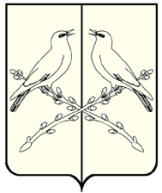 АДМИНИСТРАЦИЯТИШАНСКОГО СЕЛЬСКОГО ПОСЕЛЕНИЯТАЛОВСКОГО МУНИЦИПАЛЬНОГО РАЙОНАВОРОНЕЖСКОЙ ОБЛАСТИПОСТАНОВЛЕНИЕот 25 Февраля 2020г. № 10    с. Верхняя ТишанкаОб утверждении адресов, находящихся на территории Тишанского сельского поселения Таловского муниципального района Воронежской области в федеральную адресную систему ФИАСВ соответствии с Федеральным законом от 28.12.2013 года № 443-ФЗ «О Федеральной информационной адресной системе и о внесении изменений в Федеральный закон об общих принципах организации местного самоуправления в Российской Федерации», в связи с проведением инвентаризации объектов адресации Федеральной информационной адресной системе на территории Тишанского сельского поселения Таловского муниципального района Воронежской областиП О С Т А Н О В Л Я Е Т:1. Утвердить адрес жилого дома и земельный участок находящегося на территории Тишанского сельского поселения Таловского муниципального района Воронежской области по результатам проведенной инвентаризации, отсутствующих в Федеральной информационной адресной системе. Подтверждаем, что ниже существующие адреса были присвоены ранее до вступления в силу Постановления Правительства РФ от 19.11.2014 № 1221 «Об утверждении правил присвоения, изменения и аннулирования адресов», согласно приложению № 1.2. Контроль за исполнением настоящего постановления оставляю за собой.Приложениек постановлению администрацииТишанского сельского поселения от 25.02.2020г №10Жилой дом, расположенный по адресу: Российская Федерация, Воронежская область, Таловский муниципальный район, с. Верхняя Тишанка, ул. Садовая, 12А.Земельный участок, расположенный по адресу: Российская Федерация, Воронежская область, Таловский муниципальный район, с. Верхняя Тишанка, ул. Садовая, 12А.Глава Тишанского сельского поселения Казьмин А.Н.